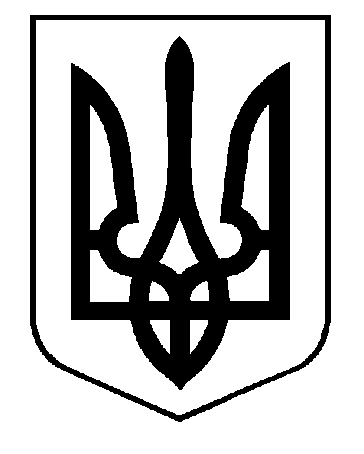 УКРАЇНАСАРАТСЬКА СЕЛИЩНА РАДА БІЛГОРОД-ДНІСТРОВСЬКОГО РАЙОНУ ОДЕСЬКОЇ ОБЛАСТІР І Ш Е Н Н ЯПро затвердження умов продажу об’єктів малої приватизації           Керуючись Конституцією України, законами України «Про місцеве самоврядування в Україні», «Про приватизацію державного та комунального майна», «Про оцінку майна, майнових прав та професійну оціночну діяльність в Україні», відповідно положень Порядку проведення електронних аукціонів для продажу об’єктів малої приватизації та визначення додаткових умов продажу, затвердженого постановою Кабінету Міністрів України від 10.05.2018 № 432, враховуючи пп. 16, 17 Методики оцінки майна, затвердженої постановою Кабінету Міністрів України від 10.12.2003 № 1891, протокол аукціонної комісії для продажу об’єктів комунальної власності Саратської селищної  ради Білгород-Дністровського району Одеської області від 05 грудня 2022 року №2, з метою належного проведення процедури відчуження комунального майна шляхом продажу на аукціоні, селищна радаВИРІШИЛА:          1. Затвердити звіт № Н-1-ОМ-12 з незалежної оцінки нежитлової будівлі, А; загальною площею 77,4 кв.м.; форма власності – комунальна; частка 1/1, що розташована за адресою: 68200, Одеська область, Білгород-Дністровський район (Саратський район), смт. Сарата, вулиця Крістіана Вернера (Леніна), будинок 1/47, проведеної суб’єктом оціночної діяльності Приватне підприємство «Багатопрофільна виробничо-комерційна фірма «КулЕкспоБуд», та висновок про вартість об’єкта оцінки станом на 05 грудня 2022 року вартість об’єкту становить 202381,00 грн.2. Затвердити умови продажу об’єкта малої приватизації  (Нежитлова будівля, А; загальна площа 77,4 кв.м.; форма власності – комунальна; частка 1/1, що розташована за адресою: 68200, Одеська область, Білгород-Дністровський район (Саратський район), смт. Сарата, вулиця Крістіана Вернера (Леніна), будинок 1/47, згідно з додатком 1 до даного рішення.           3. Контроль за виконанням цього рішення покласти на постійні комісії селищної ради з бюджету та фінансово - економічних питань; з питань земельних відносин та охорони довкілля, комунального господарства, будівництва та підприємницької діяльності.Селищний голова                                                                     В.Д. Райчева09 грудня 2022 року         № 1009 - VІІІ                                                                                                                Додаток 1                                                                                          до рішення Саратської селищної ради                                                                                          від 09 грудня 2022 року №1009 -VІIIУМОВИ ПРОДАЖУ ОБ’ЄКТА МАЛОЇ ПРИВАТИЗАЦІЇ(Нежитлова будівля, А; загальна площа 77,4 кв.м.; форма власності – комунальна; частка 1/1, що розташована за адресою: 68200, Одеська область, Білгород-Дністровський район (Саратський район), смт. Сарата, вулиця Крістіана Вернера (Леніна), будинок 1/47)            У відповідності до положень ст.15 Закону України «Про приватизацію державного і комунального майна», «Порядку проведення електронних аукціонів для продажу об’єктів малої приватизації та визначення додаткових умов продажу», затвердженого постановою Кабінету Міністрів України № 432 від 10.05.2018р.             1. Організатор аукціону:             Саратська селищна рада Білгород-Дністровського району Одеської області (68200, Одеська  область, Білгород-Дністровський район, селище міського типу Сарата, вулиця Крістіана Вернера, 84, код ЄДРПОУ 04379189.            1.1. Координати організатора аукціону:             адреса: 68200, Одеська  область, Білгород-Дністровський район, селище міського типу Сарата, вулиця Крістіана Вернера, 84; контакти комісії: тел.(04848) 2-12-94;            контактна особа –  головний спеціаліст з питань майна комунальної власності, відділу комунальної власності, земельних відносин та екологічних питань,  апарату селищної ради Небога Володимир Васильович, телефон 0982695107, електрона адреса: nebogasarata@ukr.net            Час та місце огляду об’єкта малої приватизації комунальної власності, а саме: нежитлової будівлі: понеділок - п’ятниця з 08.30 год. по 15.00 год. за адресою: вулиця Крістіана Вернера (Леніна), будинок 1/47, селище  Сарата, Білгород-Дністровського  району, Одеської області.          2. Інформація про об’єкт малої приватизації комунальної власності:           2.1. Опис об’єкта приватизації комунальної власності:           - Нежитлова будівля, А; загальна площа 77,4 кв.м.; форма власності – комунальна; частка 1/1, що розташована за адресою: 68200, Одеська область, Білгород-Дністровський район (Саратський район), смт. Сарата, вулиця Крістіана Вернера (Леніна), будинок 1/47;           - свідоцтво на право власності на нерухоме майно: серія САА №418001, форма власності – комунальна, власник – Саратська селищна рада Білгород-Дністровського  району Одеської області, дата реєстрації права комунальної власності  – 26.11.2004 року.          2.2. Балансоутримувачем нежитлової будівлі являється Саратська селищна рада Білгород-Дністровського  району Одеської області, код ЄДРПОУ:  04379189, адреса: 68200,  Одеська область, Білгород-Дністровський район, селище міського типу Сарата, вулиця  Крістіана Вернера, 84; телефон (04848) 2-12-94.          Об’єкт малої приватизації комунальної власності – нежитлова будівля, введено в експлуатацію у 1930 році, потребує капітального ремонту даху, підлоги, пічного опалення. Водопостачання та водовідведення відсутнє.          Опис об’єкту відповідно до технічного паспорту, виготовленого  Комунальним підприємством «Саратське бюро технічної інвентаризації» - нежитлова будівля, що складається із 5 (п’яти) нежитлових приміщень №1-5, коридор №1 загальною площею 10,1 м2; кабінет №2 загальною площею 9,3 м2; архів №3 загальною площею 11,2 м2; кабінет №4 загальною площею 14,1м2; кабінет №5 загальною площею 13,7м2.         Матеріали стін – камінь декарь та глина, покрівля – дошки, черепиця.           Нежитлова будівля в оренду не передана, жодні інші права третіх осіб на будівлю, обмеження (обтяження) не зареєстровані.            Земельна ділянка під вказаним об’єктом малої приватизації:Земельна ділянка 0,0350 га, кадастровий номер 5124555100..01..001..0025 від 06.12.21 року.           Фотографічне зображення та план об’єкта додаються.            3. Інформація про аукціон:           3.1. Спосіб проведення аукціону:           а). Аукціон з умовами:           Дата проведення аукціону: 21 грудня 2022 року, час проведення визначається електронною торговою системою автоматично;           Умова аукціону –  приватизація під житло. Оплата за незалежну оцінку          нежитлової будівлі Приватному підприємству «Багатопрофільна виробничо-комерційна фірма «КулЕкспоБуд» у розмірі 5500,0 грн.         Стартова ціна об’єкта: 202381,0 грн. (двісті дві тисячі гривень) без урахування ПДВ.          Стартова ціна об’єкта, без урахування ПДВ, для продажу на повторному аукціоні із зниженням стартової ціни 101190,50 грн (сто одна тисяча сто дев’яносто гривень п’ятдесят копійок).         Стартова ціна об’єкта, без урахування ПДВ, для продажу на аукціоні за методом покрокового зниження ціни та подальшого подання цінових пропозицій 101190,50 грн (сто одна тисяча сто дев’яносто гривень п’ятдесят копійок).         Крок аукціону для кожного із способів продажу становить 1% від стартової ціни:         Аукціон з умовами: 1011 грн. (одна тисяча одинадцять гривень).         Аукціон із зниженням стартової ціни: 1011 грн. (одна тисяча одинадцять гривень).         Аукціон за методом покрокового зниженням стартової ціни та подальшого подання цінових пропозицій: 1011 грн. (одна тисяча одинадцять гривень).         Кількість кроків аукціону за методом покрокового зниження стартової ціни та подальшого подання цінових пропозицій: 2 (два) кроки.          Розмір гарантійного внеску становить: 20 відсотків стартової ціни продажу об’єкта незавершеного будівництва, а саме: 40476 грн.(сорок тисяч чотириста сімдесят шість гривень).          Розмір реєстраційного внеску становить: 0,2 розміру мінімальної заробітної плати станом на 01 січня поточного року, а саме: 1300 грн.(одна тисяча двісті гривень).          Заява на участь в електронному аукціоні повинна містити закриту цінову пропозицію та подається протягом всього часу з моменту опублікування інформаційного повідомлення в електронній торговій системі до закінчення кінцевого строку прийняття заяв/закритих цінових пропозицій. Кінцевий строк подання заяв на участь в електронному аукціоні встановлюється електронною торговою системою автоматично в проміжки часу з 19.30 год. до 20.30 год., що передує дню проведення електронного аукціону.           У разі, якщо для участі в аукціоні подано заяву на участь в аукціоні від одного покупця, аукціон визнається таким, що не відбувся, а орган приватизації приймає рішення про приватизацію зазначеного об’єкта шляхом викупу безпосередньо такому покупцеві за запропонованою ним ціною, але не нижче стартової ціни.           У разі якщо об’єкт, який пропонувався для продажу на аукціоні, не продано, проводиться повторний аукціон без умов. Всі повторні аукціони проводяться на 3-6 робочий день з дня наступного за днем публікації в електронній торговій системі (ЕТС).           3.2 Аукціон проводиться відповідно до «Порядку проведення електронних аукціонів для продажу об'єктів малої приватизації та визначення додаткових умов продажу», затвердженого Постановою КМУ від 10.05.2018 № 432 (зі змінами).           До участі в аукціонні не допускаються особи на яких поширюються обмеження визначені частиною 2 статті 8 Закону України «Про приватизацію державного і комунального майна».          Відповідальність за недостовірність, неповноту поданих документів, а також обов’язок довести відсутність ознак, передбачених частиною 2 статті 8 Закону України «Про приватизацію державного і комунального майна», покладається на покупця.         Для участі в електронному аукціоні особа, яка має намір взяти участь у ньому через свій особистий кабінет здійснює подання заяви на участь в електронному аукціоні шляхом заповнення електронної форми і завантаження електронних копій документів та сплачує реєстраційний та гарантійний внески.          Особи, які мають намір взяти участь в електронному аукціоні, сплачують реєстраційний та гарантійний внески на рахунок оператора електронного майданчика, через який подається заява на участь в електронному аукціоні.         3.3. Приймання та реєстрація заяв на участь в аукціоні проводиться відповідно до частини 7 статті 14 Закону України «Про приватизацію державного і комунального майна» та Порядку проведення електронних аукціонів для продажу об'єктів малої приватизації та визначення додаткових умов продажу, затвердженого постановою КМУ від 10.05.2018 № 432 (зі змінами).        До заяви на участь у приватизації об’єкта малої приватизації подаються:        1) для потенційних покупців - фізичних осіб - громадян України - копія паспорта громадянина України;        2) для іноземних громадян - копія документа, що посвідчує особу;        3) для потенційних покупців - юридичних осіб: - витяг з Єдиного державного реєстру юридичних осіб, фізичних осіб - підприємців та громадських формувань України - для юридичних осіб - резидентів; - документ про реєстрацію у державі її місцезнаходження (витяг із торговельного, банківського або судового реєстру тощо), засвідчений згідно із законодавством держави його видачі, перекладений українською мовою, - для юридичних осіб - нерезидентів; - остання річна або квартальна фінансова звітність;        4) документ, що підтверджує сплату реєстраційного внеску, а також документ, що підтверджує сплату гарантійного внеску в розмірі 10 відсотків стартової ціни з рахунка потенційного покупця, відкритого в українському банку, на рахунок, оператора електронного майданчика, через який подається заява на участь у приватизації;        5) письмова згода потенційного покупця щодо взяття на себе зобов’язань, визначених умовами продажу.        3.4. За результатом проведення аукціону, здійснити продаж об’єкта нерухомого майна комунальної власності – Нежитлова будівля, А; загальна площа 77,4 кв.м.; форма власності – комунальна; частка 1/1, що розташована за адресою: 68200, Одеська область, Білгород-Дністровський район (Саратський район), смт. Сарата, вулиця Крістіана Вернера (Леніна), будинок 1/47.       3.5. Підписання договору проводиться після сплати переможцем за об’єкт приватизації.       З моменту переходу права власності на об’єкт приватизації покупець, який придбав об’єкт малої приватизації, зобов’язаний виконати всі умови договору купівлі-продажу об’єкта приватизації, (у відповідності до статті 26 Закону України «Про приватизацію державного і комунального майна»).        Виключними умовами для розірвання договору купівлі-продажу об’єкта приватизації в порядку, передбаченому законодавством, є:           1) невиконання умов продажу об’єкта і зобов’язань покупця, визначених договором купівлі-продажу, в установлений таким договором строк;           2) подання неправдивих відомостей;           3) сплата за об’єкт приватизації коштів, отриманих з порушенням вимог законодавства, яке регулює відносини у сфері запобігання легалізації (відмиванню) доходів, одержаних злочинним шляхом, фінансуванню тероризму та фінансуванню розповсюдження зброї масового знищення;           4) Невикористання об’єкта приватизації за цільовим призначенням, згідно умов аукціону.          5) продаж або в інший спосіб відчуження покупцем приватизованого об’єкта особам, визначеним частиною 2 статті 8 Закону України «Про приватизацію державного та комунального майна», протягом виконання зобов’язань за договором купівлі-продажу.              Договір купівлі-продажу повинен містити цільове призначення об’єкта приватизації, положення щодо відповідальності (звільнення від відповідальності) у разі виникнення форсмажорних обставин (стихійне лихо, обставини непереборної сили тощо).            На вимогу однієї із сторін договір купівлі-продажу може бути розірвано, у тому числі за рішенням суду, в разі невиконання іншою стороною зобов’язань, передбачених договором купівлі-продажу, у визначені строки або визнано недійсним за рішенням суду.           У разі розірвання в судовому порядку договору купівлі-продажу у зв’язку з невиконанням покупцем договірних зобов’язань приватизований об’єкт підлягає поверненню в комунальну власність.            Контроль за виконанням умов договору купівлі-продажу, укладеного за результатом проведення аукціону здійснює орган приватизації – Саратська селищна рада Білгород-Дністровського району Одеської області.          Орган приватизації – Саратська селищна рада Білгород-Дністровського району Одеської області зобов’язана вимагати від нового власника виконання зобов’язань, визначених договором купівлі-продажу об’єкта приватизації, а в разі їх невиконання застосовувати до нього санкції, вид та розмір яких повинно бути відображено у договорі, укладеному за підсумками проведення аукціону. Секретар Саратської селищної ради                   	В.П. Проданов